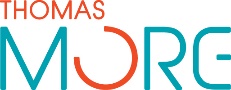                                                                                                                                                                     Campus Geel                                                                                   Kleinhoefstraat 4 | 2440 Geel | België
                                                                                                                   Tel. 014 56 23 10                                                                                                                                                                    Campus Geel                                                                                   Kleinhoefstraat 4 | 2440 Geel | België
                                                                                                                   Tel. 014 56 23 10                                                                                                                                                                    Campus Geel                                                                                   Kleinhoefstraat 4 | 2440 Geel | België
                                                                                                                   Tel. 014 56 23 10lesvoorbereidinglesvoorbereidinglesvoorbereidingNaam lesgever:  Hermans TinaNaam begeleider TM: Liesbeth MichielsNaam begeleider TM: Liesbeth MichielsDatum: 21-05-‘20Bibliografie : Buyl, R. & Gijbels, G. & Kalacki, K. & Maerschalck, V. & Marroccoli, M. & Saenen, S. et al (2018). Me&Company 4. Wommelgem: Van in. Stuyver, T. Verwantschappen. [17.05.20, http://4office-retail.blogspot.com/p/blog-page_55.html: http://4office-retail.blogspot.com/p/blog-page_55.html]Bibliografie : Buyl, R. & Gijbels, G. & Kalacki, K. & Maerschalck, V. & Marroccoli, M. & Saenen, S. et al (2018). Me&Company 4. Wommelgem: Van in. Stuyver, T. Verwantschappen. [17.05.20, http://4office-retail.blogspot.com/p/blog-page_55.html: http://4office-retail.blogspot.com/p/blog-page_55.html]Onderwijsvorm, studierichting en graad + leerjaar: BSO Office & Retail Assistant, 2de graad 2de jaar Onderwijsvorm, studierichting en graad + leerjaar: BSO Office & Retail Assistant, 2de graad 2de jaar Lokaal+uur: Lesuur Leerplan: D/2013/7841/062Leervak: Retail presentatieLeervak: Retail presentatieLesonderwerp (agenda): Artikelverwantschappen kunnen gebruiken in een presentatie.Lesonderwerp (agenda): Artikelverwantschappen kunnen gebruiken in een presentatie.Lesonderwerp (agenda): Artikelverwantschappen kunnen gebruiken in een presentatie.Leerplandoelstelling/eindterm: LPD23. Een eenvoudige artikelpresentatie in schappen opbouwen. LPD 23.5: Het belang van de artikelverwantschap voor de presentatie van de artikelen toelichten en aanpassen. Pagina 48Leerplandoelstelling/eindterm: LPD23. Een eenvoudige artikelpresentatie in schappen opbouwen. LPD 23.5: Het belang van de artikelverwantschap voor de presentatie van de artikelen toelichten en aanpassen. Pagina 48Leerplandoelstelling/eindterm: LPD23. Een eenvoudige artikelpresentatie in schappen opbouwen. LPD 23.5: Het belang van de artikelverwantschap voor de presentatie van de artikelen toelichten en aanpassen. Pagina 48Beginsituatie: Dit wordt aan de leerlingen in pre-teaching gegeven. Er zijn voor heel de richting dezelfde afspraken gemaakt met de vakgroep. Er is 1 live sessie per week gepland met de klastitularis om vakvragen te stellen (niet voor algemene vakken).  Opdrachten en lessen worden maandag voor 12 u doorgestuurd naar de leerlingen en de deadline voor opdrachten is dezelfde week vrijdag om 16u. Leerlingen die vragen hebben mogen dit altijd per mail naar de leerkracht sturen. Er worden ook individuele live- sessie ingepland met de leerlingen die daar behoeften aan hebben. Het lesmateriaal wordt gemaakt in een powerpoint die ingesproken is aan de hand van het handboek zo kunnen leerlingen die hun handboek niet thuis hebben ook mee volgen en hun opdracht maken. De werktijd is ook beperkter. Als je 2 u les geeft aan die klas is dit nu beperkt tot 1u. Omwille dat zelfstandig werk langer duurt. Dit is nu de 3de les in deze klas en dit gaat goed. De klas is heel rustig, werkt goed mee en stelt onmiddellijk vragen, wanneer iets niet duidelijk is. Beginsituatie: Dit wordt aan de leerlingen in pre-teaching gegeven. Er zijn voor heel de richting dezelfde afspraken gemaakt met de vakgroep. Er is 1 live sessie per week gepland met de klastitularis om vakvragen te stellen (niet voor algemene vakken).  Opdrachten en lessen worden maandag voor 12 u doorgestuurd naar de leerlingen en de deadline voor opdrachten is dezelfde week vrijdag om 16u. Leerlingen die vragen hebben mogen dit altijd per mail naar de leerkracht sturen. Er worden ook individuele live- sessie ingepland met de leerlingen die daar behoeften aan hebben. Het lesmateriaal wordt gemaakt in een powerpoint die ingesproken is aan de hand van het handboek zo kunnen leerlingen die hun handboek niet thuis hebben ook mee volgen en hun opdracht maken. De werktijd is ook beperkter. Als je 2 u les geeft aan die klas is dit nu beperkt tot 1u. Omwille dat zelfstandig werk langer duurt. Dit is nu de 3de les in deze klas en dit gaat goed. De klas is heel rustig, werkt goed mee en stelt onmiddellijk vragen, wanneer iets niet duidelijk is. Beginsituatie: Dit wordt aan de leerlingen in pre-teaching gegeven. Er zijn voor heel de richting dezelfde afspraken gemaakt met de vakgroep. Er is 1 live sessie per week gepland met de klastitularis om vakvragen te stellen (niet voor algemene vakken).  Opdrachten en lessen worden maandag voor 12 u doorgestuurd naar de leerlingen en de deadline voor opdrachten is dezelfde week vrijdag om 16u. Leerlingen die vragen hebben mogen dit altijd per mail naar de leerkracht sturen. Er worden ook individuele live- sessie ingepland met de leerlingen die daar behoeften aan hebben. Het lesmateriaal wordt gemaakt in een powerpoint die ingesproken is aan de hand van het handboek zo kunnen leerlingen die hun handboek niet thuis hebben ook mee volgen en hun opdracht maken. De werktijd is ook beperkter. Als je 2 u les geeft aan die klas is dit nu beperkt tot 1u. Omwille dat zelfstandig werk langer duurt. Dit is nu de 3de les in deze klas en dit gaat goed. De klas is heel rustig, werkt goed mee en stelt onmiddellijk vragen, wanneer iets niet duidelijk is. DOELSTELLINGEN/FASENDidactische werkvormGrLEERSITUATIES Onderwijs- en leeractiviteiten / feedbackMediaTijdI MotivatiefaseVereiste voorkennis nagaanBrainstormKDe leerlingen kunnen in hun smartschoolvak nog even terug gaan kijken naar de les en opdracht van de vorige week.Via mail wordt dit door de leerkracht nog even vermeld dat de leerlingen nog even gaan terug kijken vooraleer ze aan deze opdracht beginnen. Aan het begin van de opdracht staat er ook een zelfevaluatie op die de leerlingen invullen zo kunnen we nagaan af de leerlingen de leerstof begrijpen en kunnen uitvoeren. Geeft de leerling aan dat het moeilijk is dan gaan we als leerkracht contact opnemen en bijsturen. In de mail wordt ook meer toelichting gegeven.De leerlingen ook even laten nadenken over het woord verwantschappen. Wat dit juist voor hun inhoud bij het lezen van het woord.Motiveren/belangstelling wekkenDe leerlingen aantonen door wat ze nu als leerstof krijgen, dit nuttig is in de volgende jaren in deze richting dat dit op regelmatige basis in de praktijk ook gaat voorkomenBelang van de lesDe leerlingen kunnen de verschillende artikelverwantschappen herkennen en toepassen in de opdracht. Het is voor hun een must om de artikelverwantschappen goed te kunnen herkennen, om verdere stappen te kunnen zetten in deze richting. Het gaat veel aan bod komen tijdens stage en Visual Merchandising Als er nog terug les geven wordt, gaan we in het mate van het mogelijke een winkel bezoeken, zodat de leerlingen hier ook een visueel beeld van krijgen. Als oplossing tijdens de corona staat er bij de opdracht een link van een winkel zodat de leerlingen deze virtueel kunnen bezoeken. Zo krijgen ze er visueel al een beter beeld over.5II LeerfaseII LeerfaseLeerdoel 1 Inzichtelijke kennisDe leerlingen kunnen artikelverwantschappen in een presentatie visualiseren en toepassen.Digitaal doceren IInformatieverwerving 1: Door middel van powerpoint gaan we digitaal doceren bij de leerlingen. Hier gaan we heel gestructureerd en duidelijk werkenWe bespreken de leerinhoud over verwantschappen, welke verwantschappen er zijn, lichten de verwantschappen toe en hoe ze deze kunnen gaan toepassen en visualiseren door middel van afbeeldingen, korte overzichtelijke tekst en door de powerpoint duidelijke in te spreken en nog extra voorbeelden toe te lichten tijdens het inspreken In de powerpoint worden ook vragen gesteld aan de leerlingen en ruimte gelaten zodat ze er kunnen over nadenken. Als alles van de leerinhoud overlopen is, vaten we alles nog eens samen. De leerlingen nemen zelfstandig thuis de ingesproken ppt door. Als hun handboek thuis is mogen ze ook hun handboek invullen.De leerlingen kunnen de ppt stopzetten, terug gaan luisteren of gaan kijken als het hun niet duidelijk is. De leerlingen kunnen via mail toelichting vragen aan de leerkracht, als dit niet voldoende is wordt er een live-sessie 1 op 1 gedaan om de leerling meer te kunnen ondersteunen in de leerstof.Ingesproken PPTHandboek 15Leerdoel 1 Inzichtelijke kennisDe leerlingen kunnen artikelverwantschappen in een presentatie visualiseren en toepassen.IInformatieverwerking 1:De leerlingen kunnen na het zien van de leerstof, de bijbehorende taak gaan maken. Overzicht van de taak wat de leerlingen gaan doen.De leerlingen krijgen per loting 1 verwantschap die ze gaan uitwerken in een collage. Op de taak vermelden ze welk verwantschap + artikelen die op de foto staat + geven 1 kenmerk van dat verwantschap. Ze maken een collage met minimum 8 afbeeldingen van de verwantschap.Als laatste gaan ze in een winkel via een link een virtuele toer door doen en gaan ze op zoek naar 1 artikelverwantschap en noteren deze op de taak.Op de taak staat bovenaan een zelfevaluatie die de leerlingen moeten invullen.Zo kunnen we nagaan wat moeilijk is en wat makkelijker gaat. Uploaden deze in de juiste map.25Leerdoel 1 Inzichtelijke kennisDe leerlingen kunnen artikelverwantschappen in een presentatie visualiseren en toepassen.Feedback 1: De leerkracht kijkt dit na, de leerlingen kunnen dit 1 keer verbeteren en terug uploaden.Slot/Lesafronding:De leerlingen kunnen via mail hun vragen of meer toelichting vragen aan de leerkracht, als dit niet voldoende is, wordt er een live-sessie 1 op 1 gedaan om de leerling meer te kunnen ondersteunen in de leerstof.5III Evaluatiefase De Evaluatie is nu formatief. De geüploade taken en zelfevaluatie worden wel  na gekeken na de deadline en  verbetert met een positief gebaar. Zodat de leerlingen toch een overzicht hebben, hoe ze de leerinhoud verwerkt hebben Wanneer er terug les is en deze lessen komen terug aan bod dan mag er summatief gaan geëvalueerd worden. Bij de klassenraden op het einde van het jaar wordt er gekeken naar het totaal pakket.IV DifferentiatiefaseElke leerling is anders en het afstandsonderwijs is niet voor iedereen dat dit vlot verloopt. Er moet op verschillende manieren gedifferentieerd worden, ook om de leerlingen gemotiveerd te houden.Bijlagen in LV-mapje (vink aan):󠆡 kopie uit leerplan󠆡 kopie leerinhoud (uit handboek, cursus,…)󠆡 hand-outs PPT󠆡 bordplan 󠆡 oefeningen, werkblaadjes, toets + oplossleutel󠆡 didactisch materiaal (vb. stappenplan)󠆡 …OPMERKINGEN/BIJSTURING